Список учебной литературы 2022 – 2023 учебный годСписок учебной литературы 2022 – 2023 учебный годСписок учебной литературы 2022 – 2023 учебный годСписок учебной литературы 2022 – 2023 учебный годСписок учебной литературы 2022 – 2023 учебный годУЧЕБНО-МЕТОДИЧЕСКИЕ КОМПЛЕКТЫ ПОКУПАЮТ РОДИТЕЛИУЧЕБНО-МЕТОДИЧЕСКИЕ КОМПЛЕКТЫ ПОКУПАЮТ РОДИТЕЛИУЧЕБНО-МЕТОДИЧЕСКИЕ КОМПЛЕКТЫ ПОКУПАЮТ РОДИТЕЛИУЧЕБНО-МЕТОДИЧЕСКИЕ КОМПЛЕКТЫ ПОКУПАЮТ РОДИТЕЛИУЧЕБНО-МЕТОДИЧЕСКИЕ КОМПЛЕКТЫ ПОКУПАЮТ РОДИТЕЛИ12345Начальное общее образованиеНачальное общее образованиеДополнительныематериалы: на ozon. ru1 класс1 класс1 класс1 класс1 класс Русский язык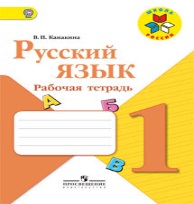 Канакина В. П.                                   Русский язык. 1 класс.                   Рабочая тетрадь. ФГОС / В.П. Канакина, М.: Просвещение, 2022.Русский язык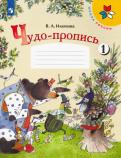 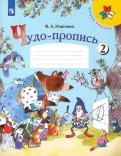 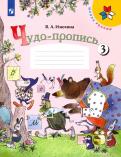 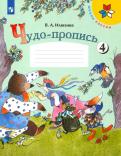 Илюхина  В. А.                                              Чудо-прописи. В 4-х частях. 1 класс – М.: Просвещение, 2021 Окружающий мир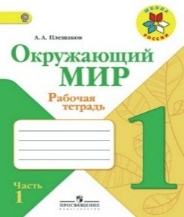 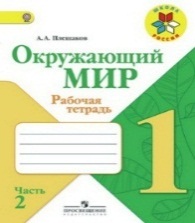 Плешаков А.А.                      Окружающий мир. 1 класс. Рабочая тетрадь. В 2-х частях. ФГОС / А.А. Плешаков. – М.: Просвещение, 2022. – «Школа России».Математика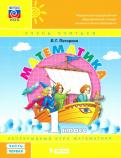 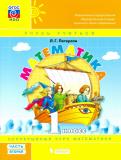 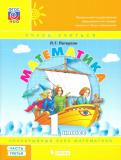 Петерсон Л. Г.                                 Математика. 1 класс. Учебное пособие. В 3-х частях. ФГОС – М.: Просвещение, 2021
2 класс2 класс2 класс2 класс2 классРусский язык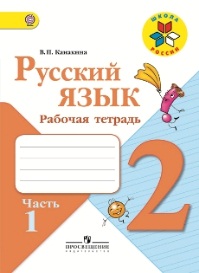 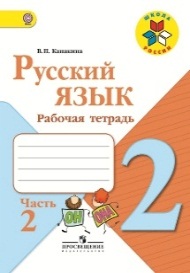 Канакина В. П.                        Русский язык. 2 класс.                Рабочая тетрадь. В 2-х частях. ФГОС / В.П. Канакина. – М.: Просвещение, 2022. – (Школа России).Математика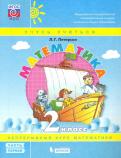 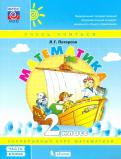 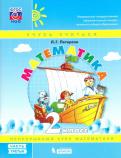 Петерсон Л. Г.                                 Математика. 2 класс. Учебное пособие. В 3-х частях. ФГОС – М.: Просвещение, 2021
Окружающий мир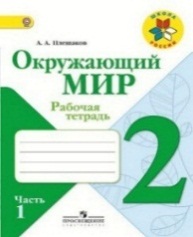 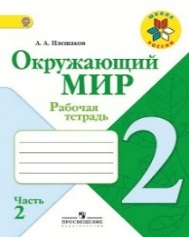 Плешаков А.А.                                    Окружающий мир. 2 класс. Рабочая тетрадь. В 2-х частях. ФГОС / А.А. Плешаков.  – М.: Просвещение, 2022. – (Школа России).Литературное чтение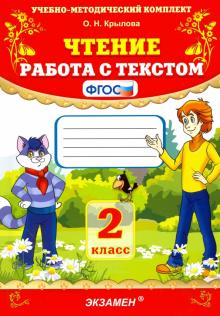 Крылова О. Н.                                Чтение. 2 класс. Работа с текстом. ФГОС- М.: Экзамен, 2022 3 класс3 класс3 класс3 класс3 класс		Русский язык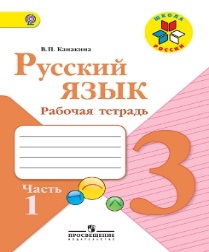 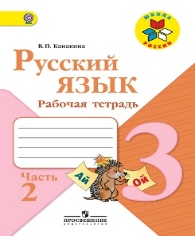 Канакина В. П.                                    Русский язык. 3 класс.                     Рабочая тетрадь. В 2-х частях. ФГОС / В.П. Канакина. – М.: Просвещение, 2020. – (Школа России).Математика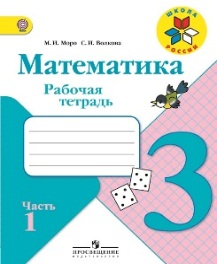 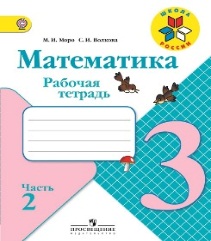 Моро М.И.                                   Математика. 3 класс.                           Рабочая тетрадь. В 2-х частях. ФГОС / М.И. Моро М, С.И. Волкова. - М.: Просвещение, 2022. – (Школа России).Окружающий мир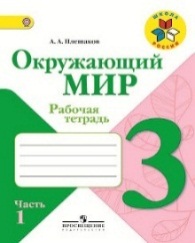 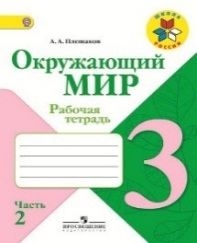 Плешаков А. А.                                 Окружающий мир.                       Рабочая тетрадь. 3 класс.                 В 2-х частях. ФГОС / А.А. Плешаков.  – М.: Просвещение, 2020. – (Школа России).Французский язык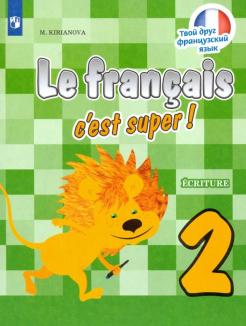 Курьянова М. Г.                           Французский язык. 2 класс. Твой друг французский язык. Прописи  - М.: Просвещение, 2021     Французский язык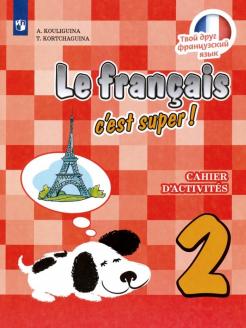 Кулигина А. С.                                Французский язык. 2 класс. Твой друг французский язык. Рабочая тетрадь. – М. : Просвещение, 2021                                    4 класс4 класс4 класс4 класс4 классОкружающий мир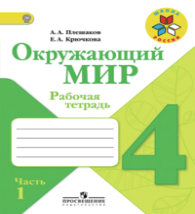 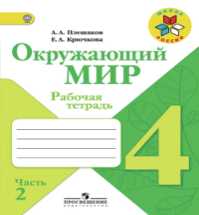 Плешаков А.А.                          Окружающий мир. 4 класс. Рабочая тетрадь. Учебное пособие для общеобразоват. организаций. В 2-х частях. ФГОС / А.А. Плешаков, Е.А. Крючкова. – М.: Просвещение, 2022. - «Школа России».Математика 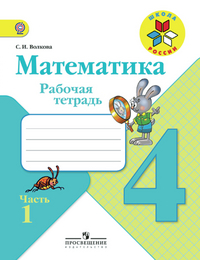 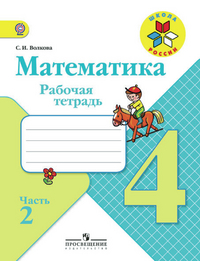 Волкова С.И.                               Математика. 4 класс.                         Рабочая тетрадь. Учебное пособие для общеобразоват. организаций. В 2-х частях. ФГОС / С.И. Волкова. – М.: Просвещение, 2022. - «Школа России».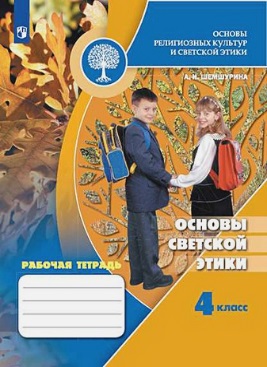 ОРКСЭШемшурина А. И. ОРКСЭОсновы светской этики. 4 класс. Рабочая тетрадь. – М.: Просвещение, 2022Русский язык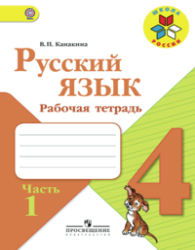 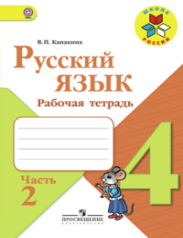 Канакина В.П.                            Русский язык. 4 класс.                       Рабочая тетрадь. Учебное пособие для общеобразоват. организаций. В 2-х частях. ФГОС / В.П. Канакина. – М.: Просвещение, 2022. - «Школа России».Французский язык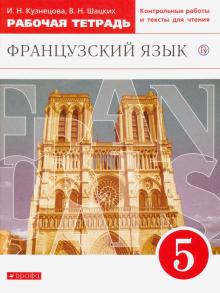 Шацких В.Н.                               Французский язык как второй иностранный. 5 класс. Рабочая тетрадь с контрольными работами и текстами / В.Н. Шацких, , И.Н. Кузнецова. - М.: Дрофа, 2020. - 2022Немецкий язык                 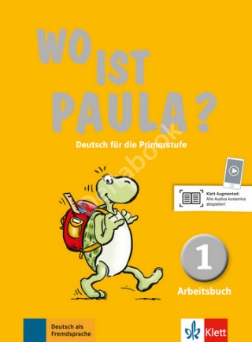 Wo ist Paula? 1   Учебник                                            Автор: Ernst Endt, Michael Koenig, Nadine Ritz-Udry, Anne-Kathrein Schiffer                                     Издательство: Klett, 2018УЧЕБНИКИ ВЫДАЮТСЯ ШКОЛОЙУЧЕБНИКИ ВЫДАЮТСЯ ШКОЛОЙУЧЕБНИКИ ВЫДАЮТСЯ ШКОЛОЙУЧЕБНИКИ ВЫДАЮТСЯ ШКОЛОЙУЧЕБНИКИ ВЫДАЮТСЯ ШКОЛОЙ1 класс1 класс1 класс1 класс1 классАтлас-определитель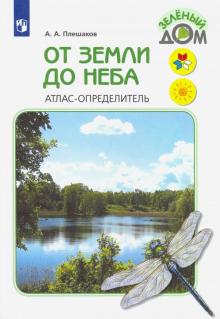 Плешаков А. А.                                  От земли до неба. Атлас-определитель. Книга для учащихся начальных классов. ФГОС/ А. А. Плешаков. – М: Просвещение, 2020 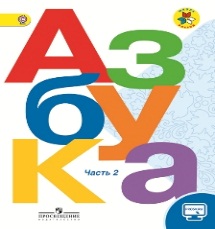 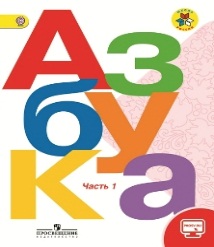 Азбука. 1 класс. Учебник.                            В 2-х частях. ФГОС / Горецкий В. Г., Кирюшкин В. А., Виноградская Л. А. и др. – М.: Просвещение, 2019. – (Школа России).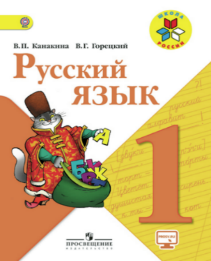 Русский язык. 1 класс. Учебник. ФГОС / В.П. Канакина, В.Г. Горецкий. – М.: Просвещение, 2019. – (с online поддержкой. «Школа России»).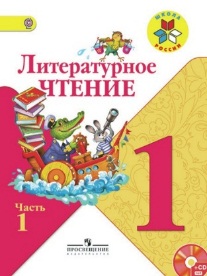 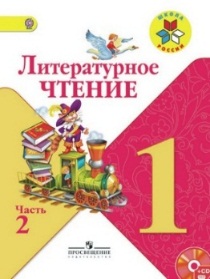 Литературное чтение. 1 класс. Учебник. В 2-х частях. ФГОС / Л.Ф. Климанова, Горецкий В.Г., Голованова М.В. и др. – М.: Просвещение, 2019. – (С online поддержкой. «Школа России»).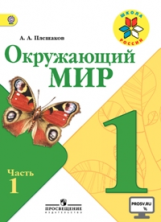 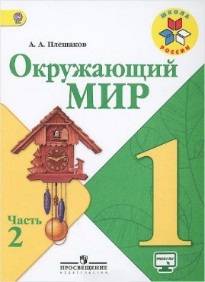 Плешаков А.А.                                Окружающий мир. 1 класс. Учебник.                 В 2-х частях. ФГОС / А.А. Плешаков. – М.: Просвещение, 2019. – «Школа России». 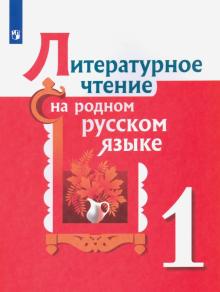 Александрова О. М.                            Литературное чтение на родном языке. 1 класс. Учебное пособие. ФГОС / М.: Просвещение, 2021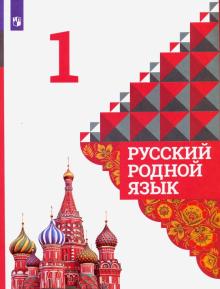 Александрова О. М.                            Русский родной язык. 1 класс. Учебник. ФГОС / М.: Просвещение, 2021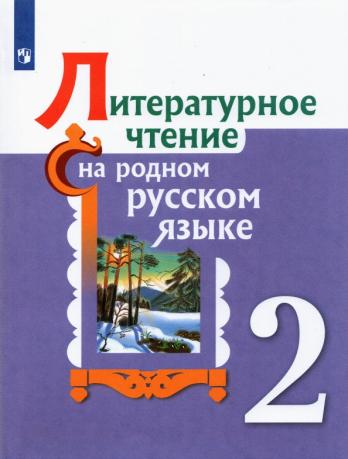 Александрова О. М.                            Литературное чтение на родном языке. 2 класс. Учебное пособие. ФГОС / М.: Просвещение, 2021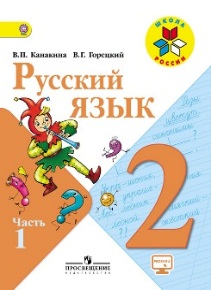 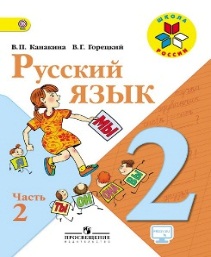 Канакина В. П.                                        Русский язык. 2 класс. Учебник.                  В 2-х частях. ФГОС / В.П. Канакина, В.Г. Горецкий. – М.: Просвещение, 2019. – (Школа России).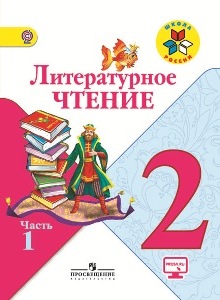 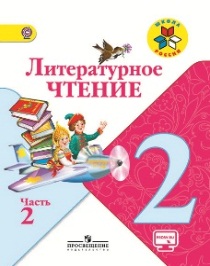 Литературное чтение. 2 класс. Учебник. В 2-х частях. ФГОС / Л.Ф. Климанова, В.Г. Горецкий, М.В. Голованова и др. - М.: Просвещение, 2019. – (Школа России).Окружающий мир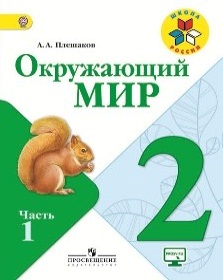 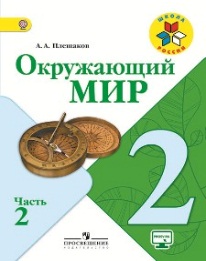 Плешаков А.А.                              Окружающий мир. 2 класс. Учебник.                В 2-х частях. ФГОС / А.А. Плешаков. – М.: Просвещение, 2019. – (Школа России).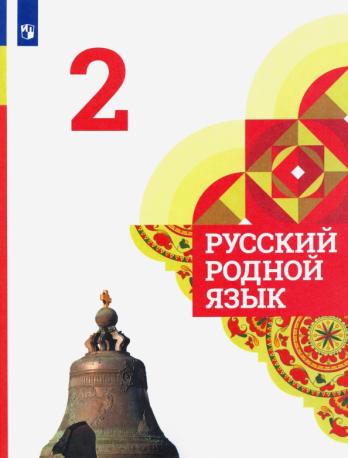 Александрова О. М.                            Русский родной язык. 2 класс. Учебник. ФГОС / М.: Просвещение, 20213 класс3 класс3 класс3 класс3 класс1Математика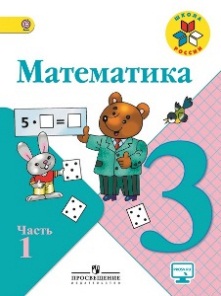 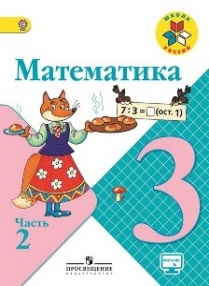 Математика. 3 класс. Учебник.                        В 2-х частях. ФГОС / М.И. Моро, М.А. Бантова, Г.В. Бельтюкова и др. – М.: Просвещение, 2019. – (Школа России).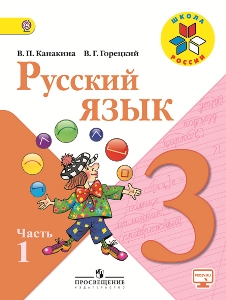 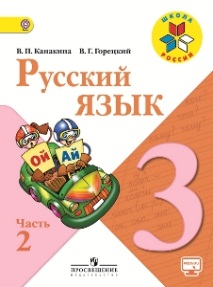 Канакина В. П.                                        Русский язык.  3 класс. Учебник.                   В 2-х частях. ФГОС / В.П. Канакина, В.Г. Горецкий. – М.: Просвещение, 2019. – (Школа России).2Литературное чтение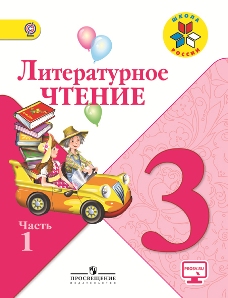 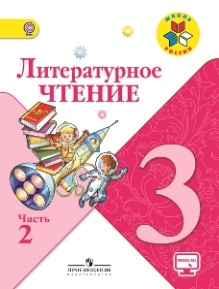 Литературное чтение. 3 класс. Учебник. В 2-х частях. ФГОС / Л.Ф. Климанова, В.Г. Горецкий, М.В. Голованова и др. - М.: Просвещение, 2019. – (Школа России).Окружающий мир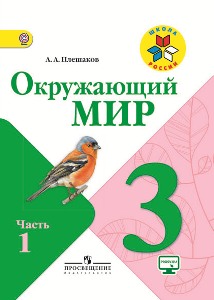 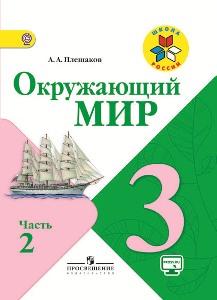 Плешаков А. А.                              Окружающий мир. 3 класс. Учебник.                 В 2-х частях. ФГОС / А.А. Плешаков. – М.: Просвещение, 2019. – (Школа России).3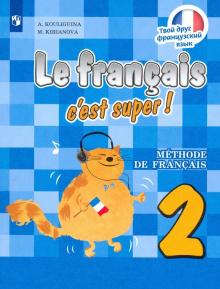 Кулигина А. С.                        Французский язык. Твой друг французский язык. 2 класс. Учебник. – М.: Просвещение, 2021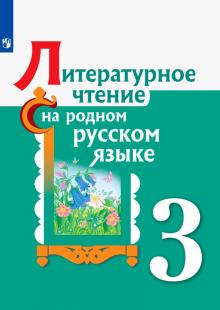 Александрова О. М.                            Литературное чтение на родном языке. 3 класс. Учебное пособие. ФГОС / М.: Просвещение, 20214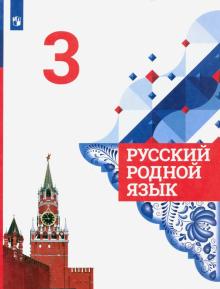 Александрова О. М.                            Русский родной язык. 3 класс. Учебник. ФГОС / М.: Просвещение, 20214 класс4 класс4 класс4 класс4 класс1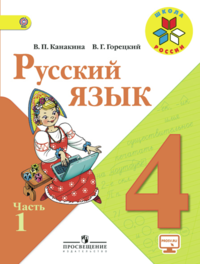 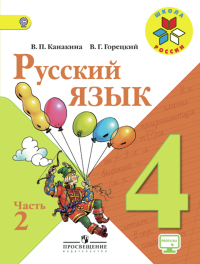 Канакина В.П.                                           Русский язык. 4 класс. Учебник.                  В 2-х частях. ФГОС / В.П. Канакина, В.Г. Горецкий. – М.: Просвещение, 2019. – «Школа России». Литературное чтение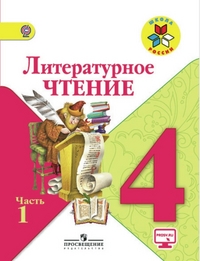 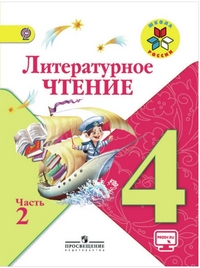 Литературное чтение. 4 класс. Учебник для общеобразоват. организаций. В 2-х частях. ФГОС / Л.Ф. Климанова, В.Г. Горецкий, М.В. Голованова, Л.А. Виноградская, М.В. Бойкина. – М.: Просвещение, 2019. – «Школа России».2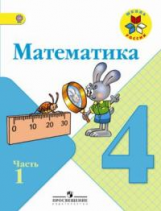 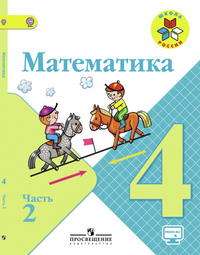 Математика. 4 класс. Учебник для общеобразоват. организаций.                            В 2-х частях. ФГОС / М.И. Моро, М.А. Бантова, Г.В. Бельтюкова, С.И. Волкова, С.В. Степанова. – М.: Просвещение, 2019. – «Школа России».  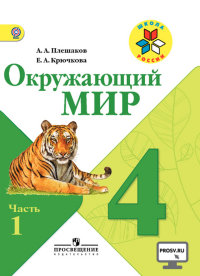 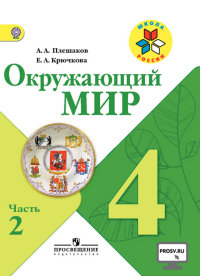 Плешаков А.А.                               Окружающий мир. 4 класс. Учебник для общеобразоват. организаций. В 2-х частях. ФГОС / А.А. Плешаков, Е.А. Крючкова. - М.: Просвещение, 2019. – «Школа России».  3ОРКСЭ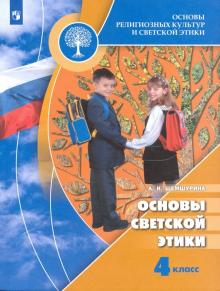 Шемшурина А. И.Основы религиозных культур и светской этики.. 4 класс.Учебник. С online поддержкой. ФГОС/А. И. Шемшурина. – М: Просвещение, 2021Французский язык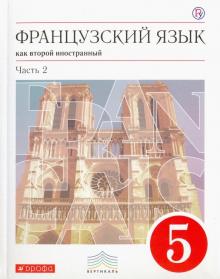 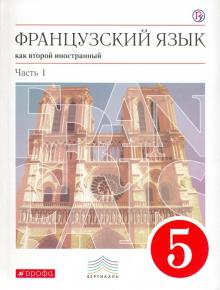 Шацких В.Н. Французский язык как второй иностранный. 5 класс. Учебник. В 2-х ч./ В.Н. Шацких, О.В. Кузнецова, И.Н. Кузнецова. - М.: Дрофа, 2018.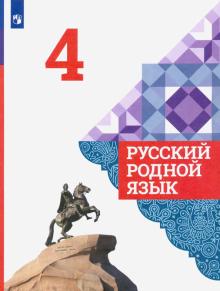 Александрова О. М.                            Русский родной язык. 4 класс. Учебник. ФГОС / М.: Просвещение, 2021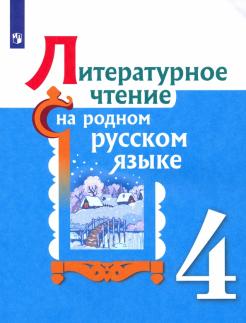 Александрова О. М.                            Литературное чтение на родном языке. 3 класс. Учебное пособие. ФГОС / М.: Просвещение, 2021